МУНИЦИПАЛЬНОЕ БЮДЖЕТНОЕ ДОШКОЛЬНОЕ ОБРАЗОВАТЕЛЬНОЕ УЧРЕЖДЕНИЕ ДЕТСКИЙ САД ОБЩЕРАЗВИВАЮЩЕГО ВИДА №:6 Г.ТЕМРЮКА МУНИЦИПАЛЬНОГО ОБРАЗОВАНИЯ ТЕМРЮКСКИЙ РАЙОНКОНСПЕКТ ДИДАКТИЧЕСКОЙ ИГРЫ«Что проросло из колоска?»в старшей группе                                                                                      Воспитатель:                                                                                        Рапаева Елена                                                                                   Борисовнаг.Темрюк2017 г.Дидактическая игра«Что проросло из колоска?»Цель: закрепить знание детей о зерновых культурах родного края.Материал:  Колосок, семена разных зерновых: пшеница, кукуруза, овёс, рис и т.д;  бобовых культур: горох, фасоль, чечевица; бахчевых: арбуз, тыква.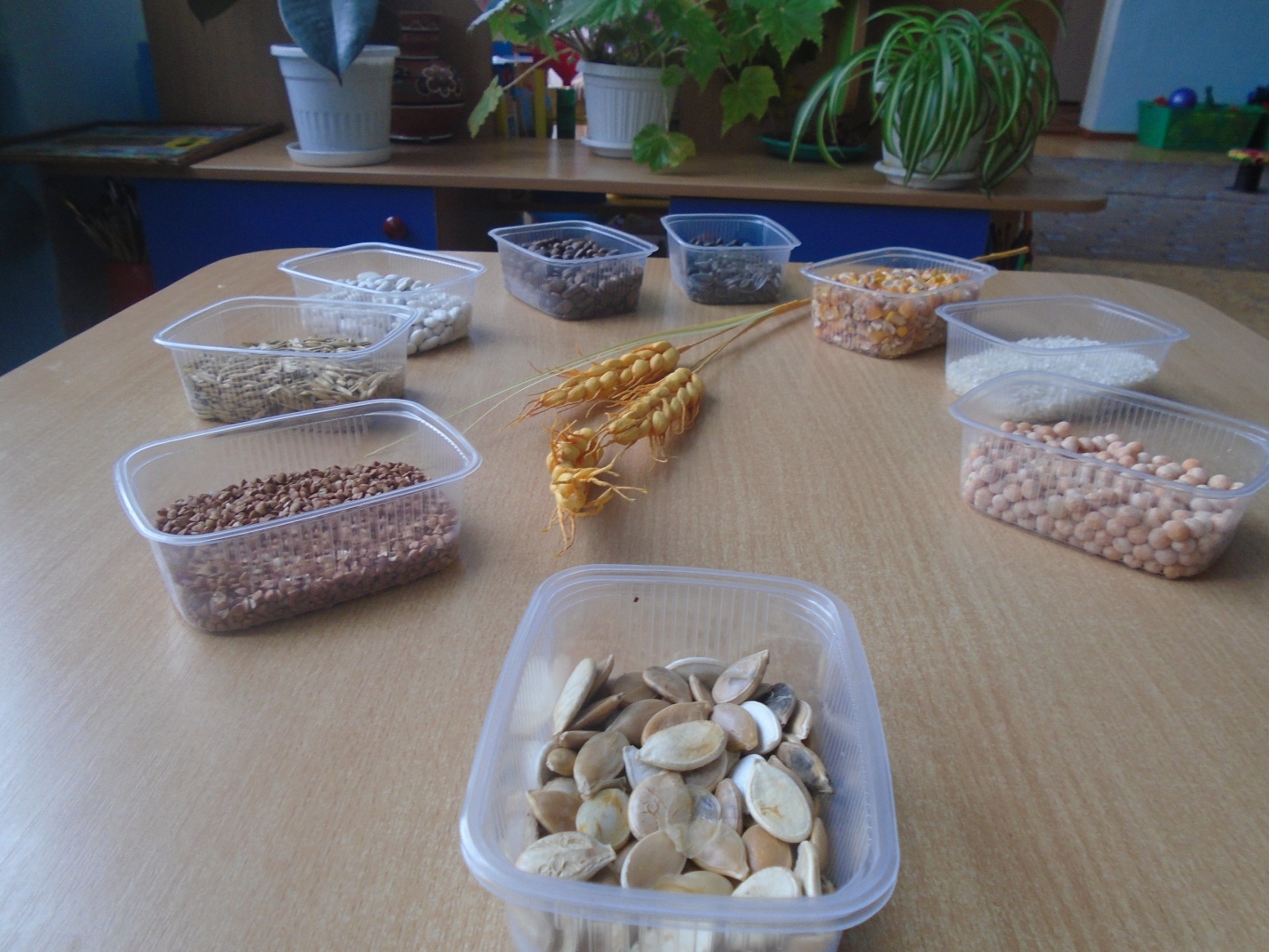 Описание игры: педагог предлагает детям вспомнить и назвать из чего вырастают  зерновые культуры. Воспитатель показывает колос, предлагает назвать и показать зерновую культуру.